Sehr geehrte Frau SchmittWir haben vom Zivilstandsamt die Mitteilung erhalten, dass Sie seit dem 24. November 2015 geschieden sind. Im Einwohnerregister wurde die entsprechende Anpassung Ihres Zivilstandes vorgenommen.Damit wir auch das Dossier Ihres/Ihrer Kinder vervollständigen und den sorgeberechtigten Elternteil eintragen können, bitten wir Sie, uns bis spätestens 24. Dezember 2015 eine Kopie des rechtskräftigen Gerichtsurteils einzureichen.Die elterliche Sorge ist ein im Einwohnerregister obligatorisch zu führendes Merkmal. Für uns relevant ist nur die erste und letzte Seite des Gerichtsurteils sowie das Dispositiv.Vielen Dank für Ihre Bemühungen.BeilageRückantwortcouvertFrauBrigitte SchmittMusterstrasse 108500 FrauenfeldFrauBrigitte SchmittMusterstrasse 108500 FrauenfeldFrauBrigitte SchmittMusterstrasse 108500 FrauenfeldFrauBrigitte SchmittMusterstrasse 108500 FrauenfeldFrauBrigitte SchmittMusterstrasse 108500 FrauenfeldElterliche Sorge nach Scheidung		Freundliche Grüsse		Freundliche Grüsse		Einwohnerdienste		Einwohnerdienste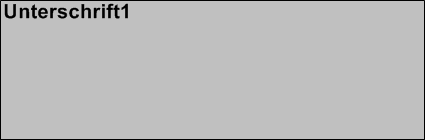 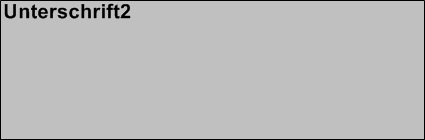 		Tobias Müller		Tobias Müller		Fachperson Einwohnerdienste		Fachperson Einwohnerdienste